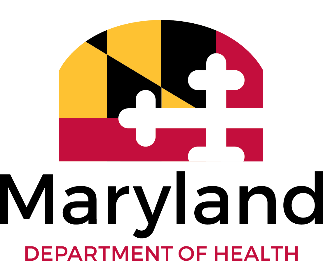 Developmental Disabilities Administration Licensed Residential Settings/Self-DirectionPPE Needs Request*Need and disbursement of limited supplies of PPE by the DDA is based on need, utilization of other resources, and continued availability.  At this time, we are not prioritizing distribution of PPE to agencies that are closed. DEMOGRAPHIC INFORMATION Date of Request:     Service Delivery Model: 	If traditional, which site:    Region: 		Contact: 	Email: 	PPE NEEDS ASSESSMENT 1. Do you have an “outbreak” in your home and has that info been shared with regional office?	How many (individuals/staff) positive: 2. Do you currently have PPE and how did you obtain it?  Local emergency Operation Center  Local health department Independent sourcingBased on the above need’s assessment, what additional PPE has been recommended and what is the quantity/size necessary to meet the need based on identified outbreak: DISTRIBUTION*Administrative Use OnlyDDA review date: 	DDA electronic approval signature: Distribution date: Distribution location: Distribution time: All distributions are scheduled and vary by region; however, all regions will process requests in a timely manner. If you have questions please reach out to your regional office. After submission of this form, it will be reviewed by DDA. Priority in distribution will be given based on need (outbreak, lack of PPE, exhaustion of resources). Regardless, DDA will follow up with the contact person documented on this request form at the email provided regarding availability of PPE.  Once approved and you receive notification to pick up your request, please ensure you are wearing a face mask, practice social distancing, and have a vehicle large enough to haul needed PPE. Please present this form to applicable DDA staff in order to receive your supplies. RESOURCESDDA Guidance on requesting PPE: https://myemail.constantcontact.com/DDA-Provider-Alert--Personal-Protective-Equipment-Response.html?soid=1117796634703&aid=qi5O1QVH3N0Utilizing PPE: https://www.cdc.gov/coronavirus/2019-ncov/hcp/using-ppe.htmlPPE Burn Rate Calculator: https://www.cdc.gov/coronavirus/2019-ncov/hcp/ppe-strategy/burn-calculator.htmlOptimizing use of PPE Face Masks: https://www.cdc.gov/coronavirus/2019-ncov/hcp/ppe-strategy/face-masks.htmlGowns: https://www.cdc.gov/coronavirus/2019-ncov/hcp/ppe-strategy/isolation-gowns.htmlEye Protection: https://www.cdc.gov/coronavirus/2019-ncov/hcp/ppe-strategy/eye-protection.htmlN95: https://www.cdc.gov/coronavirus/2019-ncov/hcp/respirators-strategy/index.htmlPPEQuantitySize Gloves Face Masks Gowns Eye Protection N95 Mask N/A 